                                                            Р Е Ш Е Н И Е                             от  22.03.2016 года                        с. Калинино                           №  8Об утверждении Положения «О комиссии Совета депутатовКалининского сельсовета  по контролю за достоверностью сведений о доходах,об имуществе и обязательствах имущественного характера, представляемых лицами, замещающими муниципальные должности, должности муниципальной службы, и иными лицами Совета депутатов Калининского сельсовета,а так же их супруги (супруга) и несовершеннолетних детей  в соответствии сфедеральным законодательством о противодействии коррупции»В соответствии с Федеральным законом от 06 октября 2003 года № 131-ФЗ «Об общих принципах организации местного самоуправления в Российской Федерации», Федеральным законом от 25.12.2007 года № 273-ФЗ «О противодействии коррупции», Законом Республики Хакасия от 04.05.2009 года № 28-ЗРХ «О противодействии коррупции в Республики Хакасия», Законом Республики Хакасия от 06.07.2007 года № 39-ЗРХ «О муниципальной службе в Республике Хакасия»,  Совет депутатов Калининского сельсоветаРЕШИЛ:Утвердить Положение «О комиссии Совета депутатов Калининского сельсовета по контролю за достоверностью сведений о доходах, об имуществе и обязательствах имущественного характера, представляемых лицами, замещающими муниципальные должности, должности муниципальной службы, и иными лицами Совета депутатов  Калининского сельсовета, а так же их супруги (супруга) и несовершеннолетних детей  в соответствии с федеральным законодательством о противодействии коррупции», согласно Приложению к настоящему Решению.Настоящее Решение вступает в силу со дня его принятия.ГлаваКалининского сельсовета						           И.А. СажинПриложениек решению Совета депутатовКалининского сельсоветаот 22.03.2016г. №8                                                               Положения О комиссии Совета депутатов Калининского сельсовета  по контролю за достоверностью сведений о доходах, об имуществе и обязательствах имущественного характера, представляемых лицами, замещающими муниципальные должности, должности муниципальной службы, и иными лицами Совета депутатов Калининского сельсовета, а так же их супруги (супруга) и несовершеннолетних детей  в соответствии с федеральным законодательством о противодействии коррупцииСтатья 1. Общие положенияНастоящее Положение в соответствии с Федеральным законом от 06 октября 2003 года № 131-ФЗ «Об общих принципах организации местного самоуправления в Российской Федерации», Федеральным законом от 25.12.2007 года № 273-ФЗ «О противодействии коррупции», Законом Республики Хакасия от 04.05.2009 года № 28-ЗРХ «О противодействии коррупции в Республики Хакасия», Законом Республики Хакасия от 06.07.2007 года № 39-ЗРХ «О муниципальной службе в Республике Хакасия»,  устанавливает:1) порядок формирования комиссии Совета депутатов Калининского сельсовета по контролю за достоверностью сведений о доходах, об имуществе и обязательствах имущественного характера, представляемых лицами, замещающими муниципальные должности, должности муниципальной службы, и иными лицами Совета депутатов Калининского сельсовета, а так же их супруги (супруга) и несовершеннолетних детей, (далее - Комиссия);2) порядок проведения Комиссией проверок достоверности и полноты сведений о доходах, об имуществе и обязательствах имущественного характера, представляемых лицами, замещающими муниципальные должности, должности муниципальной службы, и иными лицами Совета депутатов Калининского сельсовета, а так же их супруги (супруга) и несовершеннолетних детей (далее – указанные лица), а также соблюдения ограничений и запретов, установленных федеральными законами, Конституцией Республики Хакасия и законами Республики Хакасия;3) порядок размещения сведений о доходах, об имуществе и обязательствах имущественного характера, сведений об источниках получения средств, за счет которых совершена сделка по приобретению земельного участка, другого объекта недвижимости, транспортного средства, ценных бумаг, акций (долей участия, паев в уставных (складочных) капиталах организаций), если сумма сделки превышает общий доход депутата и его супруги (супруга) за три последних года, предшествующих совершению сделки, представляемых указанными лицами, на официальном сайте администрации Калининского сельсовета. Статья 2. Организационная основа деятельности Комиссии1. Комиссия является постоянно действующим коллегиальным органом и осуществляет свою деятельность на общественных началах.2. Комиссия ответственна перед Советом депутатов Калининского сельсовета и подотчетна ему.3. Комиссия не входит в структуру Совета депутатов Калининского сельсовета.Статья 3. Основные принципы формирования и деятельности КомиссииФормирование и деятельность Комиссии основываются на следующих основных принципах:1) законности;2) гласности;3) справедливости;4) самостоятельности и независимости каждого члена Комиссии при принятии решения;5) неотвратимости ответственности.Статья 4. Порядок формирования Комиссии1. Комиссия формируется Советом депутатов Калининского сельсовета на срок полномочий Совета депутатов соответствующего созыва.2. В состав Комиссии входят председатель Совета депутатов Калининского сельсовета, представители комитетов (комиссий) Совета депутатов, а также лица, замещающие должности муниципальной службы в Аппарате Совета депутатов Калининского сельсовета.Представителями от комитетов (комиссий) Совета депутатов являются их председатели либо члены указанных комитетов (комиссий), определяемые решением комитета (комиссии) Совета депутатов Калининского сельсовета.3. Комиссию возглавляет председатель Совета депутатов Калининского сельсовета. Секретарь Комиссии избирается на первом заседании Комиссии из числа ее членов.4. Количественный и персональный состав Комиссии утверждается Решением Совета депутатов Калининского сельсовета.Статья 5. Полномочия КомиссииКомиссия осуществляет следующие полномочия:1) проводит проверки:а) достоверности и полноты сведений о доходах, об имуществе и обязательствах имущественного характера, представляемых указанными лицами;б) соблюдения указанными лицами ограничений и запретов, установленных Федеральным законом от 25.12.2007 года № 273-ФЗ «О противодействии коррупции», другими федеральными законами, Конституцией Республики Хакасия и законами Республики Хакасия;2) размещает сведения о доходах, об имуществе и обязательствах имущественного характера, сведения об источниках получения средств, за счет которых совершена сделка по приобретению земельного участка, другого объекта недвижимости, транспортного средства, ценных бумаг, акций (долей участия, паев в уставных (складочных) капиталах организаций), если сумма сделки превышает общий доход указанного лица и его супруги (супруга) за три последних года, предшествующих совершению сделки, на официальном сайте администрации Калининского сельсовета;Статья 6. Права Комиссии при проведении проверок1. При проведении проверок члены Комиссии вправе:1) проводить беседу с указанными лицами;2) изучать представленные ими материалы;3) получать пояснения по представленным материалам;4) направлять в установленном порядке запросы (за исключением запросов в федеральные органы исполнительной власти, уполномоченные на осуществление оперативно-розыскной деятельности, кредитные организации, налоговые органы Российской Федерации и органы, осуществляющие государственную регистрацию прав на недвижимое имущество и сделок с ним) в правоохранительные органы, иные федеральные государственные органы и их территориальные органы, органы государственной власти субъектов Российской Федерации, органы местного самоуправления, в организации об имеющихся у них сведениях о доходах, об имуществе и обязательствах имущественного характера указанного лица, его супруги (супруга) и несовершеннолетних детей, а также по вопросам соблюдения такими лицами ограничений и запретов, установленных федеральными законами, Конституцией Республики Хакасия, законами Республики Хакасия (далее - ограничения и запреты);4(1) обращаться с предложением к председателю Совета депутатов Калининского сельсовета о направлении запросов в федеральные органы исполнительной власти, уполномоченные на осуществление оперативно-розыскной деятельности, о проведении оперативно-розыскных мероприятий в соответствии с частью третьей статьи 7 Федерального закона от 12 августа 1995 года N 144-ФЗ "Об оперативно-розыскной деятельности";4(2) обращаться с предложением к председателю Совета депутатов о направлении запросов в кредитные организации, налоговые органы Российской Федерации, органы, осуществляющие государственную регистрацию прав на недвижимое имущество и сделок с ним, о представлении сведений в соответствии с частью шестой статьи 26 Федерального закона "О банках и банковской деятельности", статьей 7(1) Закона Российской Федерации от 21 марта 1991 года N 943-1 "О налоговых органах Российской Федерации" и Федеральным законом от 21 июля 1997 года N 122-ФЗ "О государственной регистрации прав на недвижимое имущество и сделок с ним";5) изучать поступившие по запросам материалы.2. В запросах, предусмотренных пунктом 4 части 1 настоящей статьи, указываются:1) фамилия, имя, отчество руководителя государственного органа или организации, в которые направляется запрос;2) нормативный правовой акт на основании которого направляется запрос;3) фамилия, имя, отчество, дата и место рождения, место регистрации, жительства и (или) пребывания, должность и место работы (службы) указанного лица , его супруги (супруга) и несовершеннолетних детей, сведения о доходах, расходах, об имуществе и обязательствах имущественного характера которых проверяются;4) содержание и объем сведений, подлежащих проверке;5) срок представления запрашиваемых сведений;6) фамилия, инициалы и номер телефона председателя Комиссии.Статья 7. Основания к назначению и проведению проверки1. Основанием для проведения проверки является достаточная информация, представленная в письменной форме в установленном порядке:1) правоохранительными и другими государственными органами;2) постоянно действующими руководящими органами политических партий и зарегистрированных в соответствии с федеральным законом иных общероссийских общественных объединений, не являющихся политическими партиями, а также региональных отделений политических партий, межрегиональных и региональных общественных объединений;3) Общественной палатой Российской Федерации, Общественной палатой Республики Хакасия;4) общероссийскими и региональными средствами массовой информации;5) органами государственной власти Республики Хакасия, органами местного самоуправления в Республике Хакасия, организациями, их должностными лицами и гражданами.2. Информация анонимного характера не может служить основанием для проведения проверки.3. Проверка достоверности и полноты сведений о доходах, об имуществе и обязательствах имущественного характера, представляемых указанными лицами, назначается по решению Комиссии, принимаемому большинством голосов членов Комиссии отдельно в отношении каждого лица и оформленному в письменной форме.О принятом Комиссией решении о назначении и проведении проверки в срок не позднее 3 рабочих дней после принятия решения уведомляется лицо, в отношении которого назначена проверка.Статья 8. Срок проведения проверкиПроверка проводится Комиссией в срок, не превышающий 60 дней со дня принятия решения о ее проведении.Статья 9. Принятие решений Комиссией1. Каждый член Комиссии имеет один голос.Голос председательствующего на заседании Комиссии в случае равенства голосов членов Комиссии является решающим.2. Заседание Комиссии правомочно, если на нем присутствует более половины членов Комиссии с правом решающего голоса, входящих в ее состав.2(1). На заседание комиссии приглашается лицо, в отношении которого проводится проверка.3. Решение Комиссии принимается открытым голосованием большинством голосов от числа присутствующих на заседании членов Комиссии.Члены Комиссии, не согласные с принятым решением, вправе приложить к принятому решению особое мнение, являющееся составной частью указанного решения.4. Член Комиссии, заинтересованный в принятии решения по вопросам, связанным со сведениями о его доходах, расходах, об имуществе и обязательствах имущественного характера, а также со сведениями о доходах, об имуществе и обязательствах имущественного характера его супруги (супруга) и несовершеннолетних детей, по вопросам, касающимся соблюдения им ограничений и запретов, не принимает участие в обсуждении и принятии решения.5. По результатам рассмотрения представленных материалов Комиссия большинством голосов от числа присутствующих на заседании членов Комиссии принимает одно из следующих решений:1) о представлении лицом  достоверных и полных сведений о доходах, об имуществе и обязательствах имущественного характера;2) о представлении лицом недостоверных и (или) неполных сведений о доходах, расходах, об имуществе и обязательствах имущественного характера;3) о соблюдении лицом ограничений и запретов;4) о несоблюдении лицом ограничений и запретов.6. О результатах рассмотрения представленных материалов и принятом решении Комиссия уведомляет лицо, в отношении которого проводилась проверка, в срок не позднее 3 рабочих дней после принятия Комиссией решения.7. Все решения Комиссии оформляются в письменном виде и подписываются председательствующим на заседании Комиссии.Статья 10. Опубликование информации о результатах проверки, проведенной КомиссиейИнформация о представлении указанным лицом заведомо недостоверных или неполных сведений о доходах, об имуществе и обязательствах имущественного характера, выявленных Комиссией, подлежит размещению на официальном сайте администрации Калининского сельсовета в течение 7 рабочих дней со дня принятия Комиссией решения.Статья 11. Ответственность за разглашение или использование сведений, представляемых в Комиссию, в целях, не предусмотренных федеральным законодательством и законодательством Республики ХакасияМуниципальные служащие, в должностные обязанности которых входит работа со сведениями о доходах, об имуществе и обязательствах имущественного характера, представляемыми указанными лицами, виновные в их разглашении или использовании в целях, не предусмотренных федеральным законодательством и законодательством Республики Хакасия, несут ответственность в соответствии с федеральным законодательством и законодательством Республики Хакасия.Статья 12. Обеспечение деятельности КомиссииПравовое, информационное и организационное обеспечение деятельности Комиссии осуществляет Калининский сельсовет.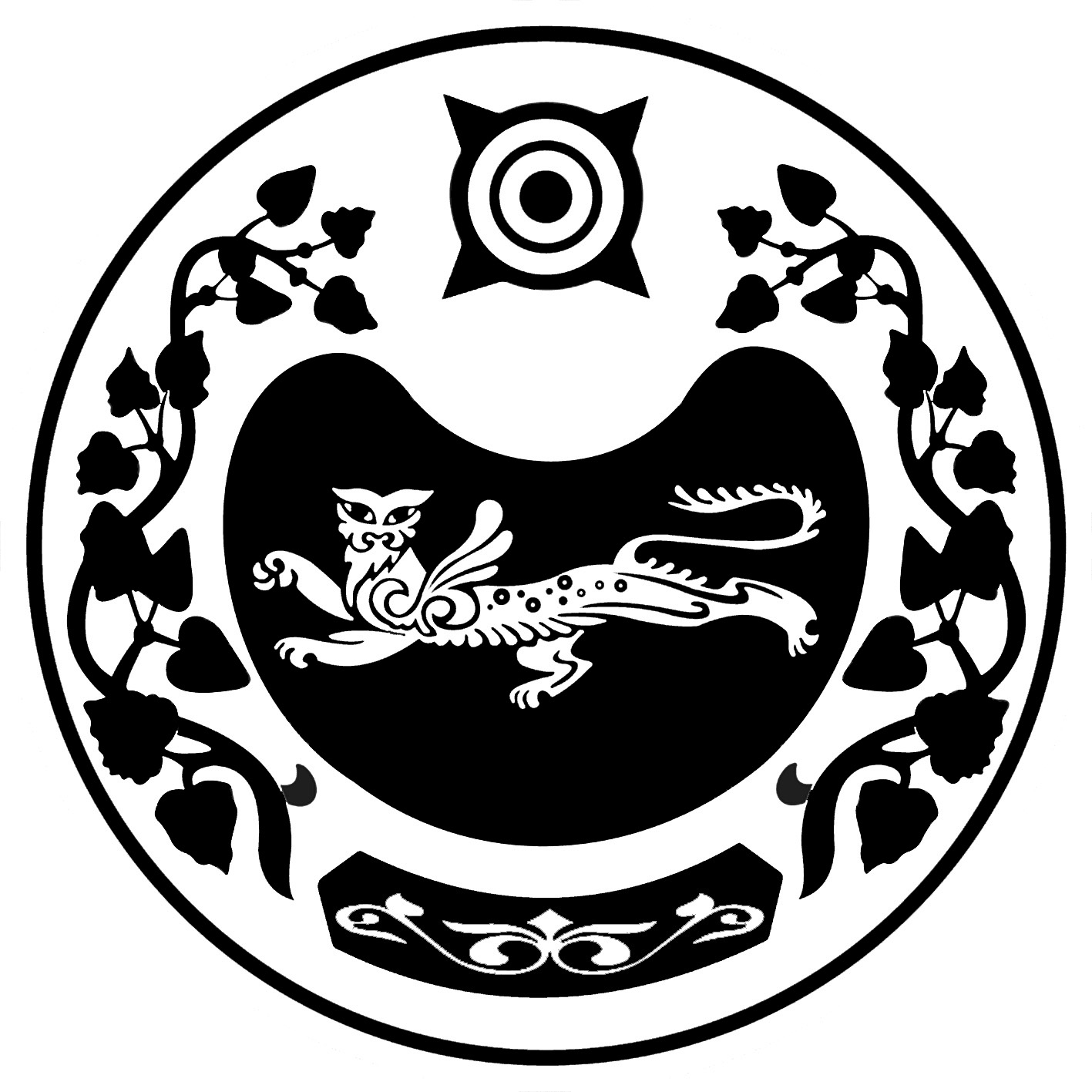 СОВЕТ ДЕПУТАТОВ КАЛИНИНСКОГО  СЕЛЬСОВЕТА